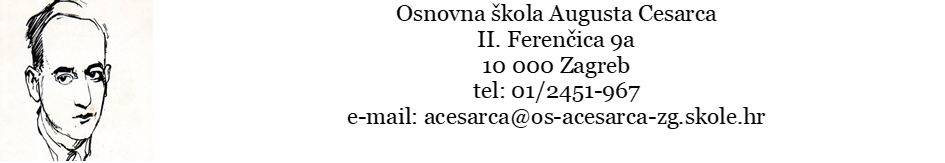 KLASA: 003-06/20-01/25URBROJ: 251-155- 20-01-1U Zagrebu 26. listopada 2020.Z A K LJ U Č C Is 40. sjednice Školskog odbora koja se održala u ponedjeljak 26. listopada 2020. godine s početkom u 18:30 u učionici tehničke kulture Osnovne škole Augusta Cesarca, Zagreb, II. Ferenčica 9a, uz poštivanje epidemioloških mjera dezinfekcije, fizičkog razmaka i nošenje maski. Prisutni:- predstavnici škole: Jan Zamostni,. Mirjana Majdandžić- predstavnik vijeća roditelja: Tihana Zidanić Šakota- predstavnici osnivača: Magdalena Ivkić, Dubravko Gerovac- predstavnik Radničkog vijeća: Maja Vahovec JuranOdsutni: Ena Ercegovac – opravdano, Sanja Starc – opravdano Ostali prisutni: Tina Kirin, ravnateljicaZapisničar: Tina KirinPredsjednica Školskog odbora Mirjana Majdandžić otvorila je sjednicu i pozdravila nazočne članove Školskog odbora. P r i j e d l o g  d n e v n o g  r e d a:1. Prihvaćanje zapisnika 39. sjednice Školskog odbora2. Zasnivanje radnih odnosa za:– učitelja/učiteljice hrvatskog jezika na puno određeno radno vrijeme  temeljem natječaja uz prethodnu suglasnost Gradskog ureda za obrazovanje (KLASA: 602-02/20-001/779; URBROJ: 251-10-11-20-4 od 10. rujna 2020.)– učitelja/učiteljice matematike na puno određeno radno vrijeme  temeljem natječaja uz prethodnu suglasnost Gradskog ureda za obrazovanje (KLASA: 602-02/20-001/779; URBROJ: 251-10-11-20-6 od 18. rujna 2020.)– stručnog suradnika socijalnog pedagoga/pedagoginje na puno određeno radno vrijeme  temeljem natječaja uz prethodnu suglasnost Gradskog ureda za obrazovanje (KLASA: 602-02/20-001/779; URBROJ: 251-10-11-20-6 od 18. rujna 2020.)3. RaznoPrijedlog je Dnevnog reda jednoglasno prihvaćen.Ad 1.) Prihvaćanje zapisnika 39. sjednice Školskog odboraJednoglasno je donesena sljedećaODLUKA:Školski je odbor usvojio Zapisnik s 39. sjednice Školskog odbora.Ad 2.) 2. Zasnivanje radnih odnosa za:– učitelja/učiteljice hrvatskog jezika na puno određeno radno vrijeme  temeljem natječaja uz prethodnu suglasnost Gradskog ureda za obrazovanje (KLASA: 602-02/20-001/779; URBROJ: 251-10-11-20-4 od 10. rujna 2020.)– učitelja/učiteljice matematike na puno određeno radno vrijeme  temeljem natječaja uz prethodnu suglasnost Gradskog ureda za obrazovanje (KLASA: 602-02/20-001/779; URBROJ: 251-10-11-20-6 od 18. rujna 2020.)– stručnog suradnika socijalnog pedagoga/pedagoginje na puno određeno radno vrijeme temeljem natječaja uz prethodnu suglasnost Gradskog ureda za obrazovanje (KLASA: 602-02/20-001/779; URBROJ: 251-10-11-20-6 od 18. rujna 2020.)Nakon pročitanog izvješća ravnateljica je od Školskog odbora tražila suglasnost za zapošljavanje kandidatkinje Nere Grizelj. Predsjedavateljica je konstatirala da je prijedlog jednoglasno prihvaćen.Jednoglasno je donesena sljedećaODLUKA:Odlukom ravnatelja škole uz prethodnu suglasnost Školskog odbora dana 26. listopada 2020. godine izabrana je Nera Gizelj, magistar edukacije hrvatsko jezika i književnosti, za radno mjesto učiteljice hrvatskog jezika, na puno, određeno radno vrijeme.Nakon pročitanog izvješća ravnateljica je od Školskog odbora tražila suglasnost za zapošljavanje kandidatkinje Marijane Valentić. Predsjedavateljica je konstatirala da je prijedlog jednoglasno prihvaćen.Jednoglasno je donesena sljedećaODLUKA:Odlukom ravnatelja škole uz prethodnu suglasnost Školskog odbora dana 26. listopada 2020. godine izabrana je Marijana Valentić sveučilišna prvostupnica edukacije matematike, za radno mjesto učiteljice matematike, na puno, određeno radno vrijeme.2Nakon pročitanog izvješća ravnateljica je od Školskog odbora tražila suglasnost za zapošljavanje kandidatkinje Josipe Katalenac. Predsjedavateljica je konstatirala da je prijedlog jednoglasno prihvaćen.Jednoglasno je donesena sljedećaODLUKA:Odlukom ravnatelja škole uz prethodnu suglasnost Školskog odbora dana 26. listopada 2020. godine izabrana je Josipa Katalenac, magistra socijalne pedagogije, za radno mjesto stručne suradnice socijalne pedagoginje, na puno, određeno radno vrijeme.Ad 3.) RaznoZaključak: Dostavljeni su tablet-uređaji za učenike trećih, petih i sedmih razreda te su u postupku instalacije i evidentiranja u MDM-sustav.Odlukom epidemiologa učenici petih i sedmih razreda prate nastavu na daljinu do 31. listopada u virtualnim učionicama u realnom vremenu.Zapisničarka:Tina KirinPredsjednica Školskog odbora:Mirjana Majdandžić